   Smer: Finansijski tehničar   II godina   PITANJA: 1. Predmet finansija
2. Podela finansija
3. Nastanak i razvoj novca
4. Pojam i funkcije novca
5. Vrste novca
6. Inflacija i uzroci inflacije
7. Antiinflacione mere
8. Vrste inflacije
9. Deflacija, pojam i suština
10. Devalvacija i revalvacija
11. Novčana masa i optimalna novčana masa
12. Društveni proizvod
13. Nacionalni dohodak
14. Pojam budžeta
15. Budžetski prihodi i rashodi
16. Budžetska ravnoteža i deficit
17. Pojam fondova i vrste
18. Pojam i značaj finansijskog menadžmenta
19. Vrste poslovnih sredstava
20. Pojam i vrste banaka
21. Bankarski poslovi i podela
22. Pojam i značaj osiguranja
23. Vidovi osiguranja
24. Pojam i ciljevi međunarodnih finansija
25. Valute i devize
26. Međunarodne finansijske organizacije
27. Evropsko tržište kapitala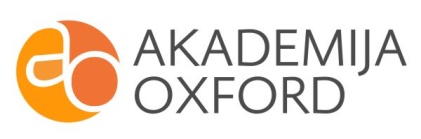 